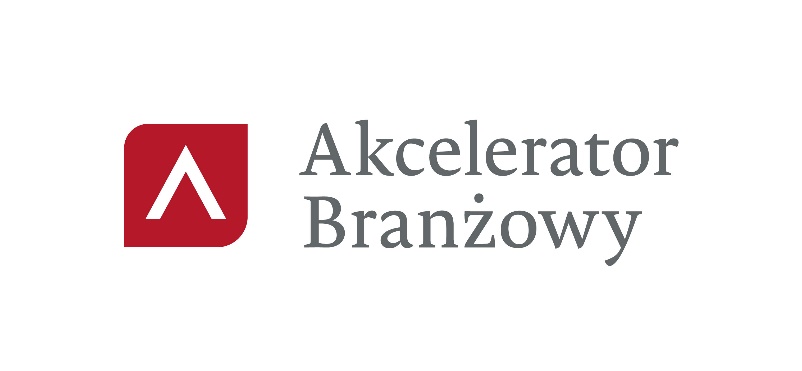 Akcelerator dla branży IT/ICTWARSZTATY – Programy dotacyjne i wsparcie instytucjonalne rozwoju eksportu oraz ekspansji inwestycyjnej w polskich firmach branży IT/ICTWarsztat ma odpowiedzieć na pytania: Jak można skorzystać ze wsparcia instytucjonalnego oraz jakie kompetencje mają poszczególne instytucje udzielające wsparcia? Z kim się kontaktować?Jakie programy dotacyjne są obecnie realizowane oraz jakie kryteria należy spełnić aby móc 
z nich skorzystać? Termin: 14.09.2023 r. (czwartek)Link do spotkaniaTermin: 15.09.2023 r. (piątek)Link do spotkania: 10:00 – 10:10Powitanie uczestnikówPowitanie uczestnikówPowitanie uczestników10:10 – 10:3010:10 – 10:30MRiT Omówienie wyników eksportu branży. Najważniejsze produkty i usługi w eksporcie; rynki zbytu; prognozy. 10:30 – 11:0010:30 – 11:00MRiTKierunki polskiego eksportu. Rynki perspektywiczne i nietradycyjne 11:00 – 11:1511:00 – 11:15MRiTObniżenie kosztów importu zaopatrzeniowego, eliminacja barier w dostępie do rynków pozaunijnych, umowy o wolnym handlu, przeciwdziałanie nieuczciwemu importowi. 11.15 – 11.3011.15 – 11.30MRiTBariery regulacyjne w handlu usługami IT 11:30 – 11.5511:30 – 11.55MRiTDziałania MRiT na poziomie UE i WTO w eliminacji barier dla polskiego eksportu na rynkach krajów poza UE. Przykłady najistotniejszych barier w handlu dla danej branży. Prezentacja portalu Access2Markets oraz ePing jako źródła informacji o warunkach dostępu do poszczególnych krajów pozaunijnych. 11.55 -12:2511.55 -12:25MRiTUdział w przetargach organizacji międzynarodowych 12:25- 12:4012:25- 12:40Przerwa12:40-13:2512:40-13:25KUKE S.A Bezpieczny  partner w eksporcie dla branży IT/ICT 13:25- 13.5513:25- 13.55KUKE Finance Oferta produktowa KUKE FINANCE S.A   13.55 -14:2513.55 -14:25NCBROferta NCBR dla przedsiębiorców z branży IT/ICT 14:25 – 15:0014:25 – 15:00Dyskusja i zakończenie I-ego dniaDyskusja i zakończenie I-ego dnia10.00 – 10:05Powitanie uczestnikówPowitanie uczestnikówPowitanie uczestników   10:05-10:35   10:05-10:35PAIHOferta PAIH. Promocja polskiego sektora IT na rynkach międzynarodowych.    10:35 –11:25               10:35 –11:25            PARP          Oferta PARP dla przedsiębiorców z branży IT/ICT    11:25 - 11:55   11:25 - 11:55BGKInstrumenty bankowe z zakresu wsparcia eksportu i ekspansji zagranicznej     11.55- 12.45    11.55- 12.45PFR TFI               Inwestycje zagraniczne polskich przedsiębiorstw z IT/ICT. Współpraca z Funduszem Ekspansji Zagranicznej zarządzanym przez PFR TFI.    12.45– 13:15   12.45– 13:15Dyskusja i zakończenie II-ego dniaDyskusja i zakończenie II-ego dnia